PROGRAMA DE SERVICIO SOCIAL DE ESTUDIANTES DE PREGRADOCONSOLIDADO DE HORAS DE SERVICIO SOCIALDATOS DEL ESTUDIANTE:Apellidos y Nombres: ________________________________________________________________ E.P. a la que pertenece: ______________________________ Semestre Académico: _____________Código de Matricula: ____________________________. Entidad canalizadora del Servicio Social: ________________________________________ Actividad en el que participa _____________________________________________ Fecha de inicio de Actividades _______________._____________________					          _____________________________Firma de alumno	Firma del responsable del Área   donde el alumno realiza el S.S.Código __________________DNI Nº __________________Fecha:  …... / …… /…...				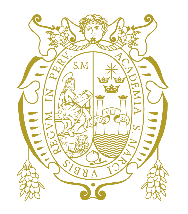 Universidad Nacional Mayor de San MarcosUniversidad del Perú. Decana de AméricaFACULTAD DE CIENCIAS CONTABLESCENTRO DE RESPONSABILIDAD SOCIAL Y EXTENSIÓN UNIVERSITARIAUNIDAD DE BIENESTARSEMANATareas realizadasHorasCumplidas1era. SemanaDías:2 da. SemanaDías:3ra. SemanaDías:4ta. SemanaDías:HORAS ACUMULADAS EN EL MES